13.01.2020 Warsaw, PolandInegral Body Institute Sp.z o.o.Gipsowa 42 Kielce 25-752 Polandemail info@healing-institute.com  tel +48 662382453To whom it may concern, I would like to confirm that Miriam Hlavaty is currently attending to Myofascial Energetic Release Training at Integral Body Institute in Poland and Estonia. Full training consist of 5 modalities of total 300 hours practice and lectures. At the moment Miriam has completed two modules and signed for the third one in April 2020. Yours SincerelyEyk Dobosz Director at Integral Body Institute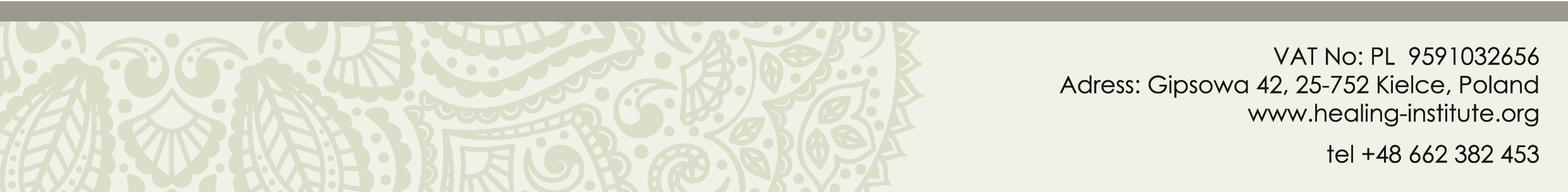 